6 August 2018Mr. Oliver North, PresidentNational Rifle Association, 11250 Waples Mill Road, Fairfax, VA 22030Dear Mr. North,I may be in a position to help the NRA in the very near future, with a shared goal of expanding your membership from six million to twenty five million. It is possible that a new Military and Law Enforcement Veterans Political Action Committee will be brought into being this month, and be able to donate to the NRA at least ten million dollars a year going forward. They will control that money, not me, but with this letter I seek to give you a copy of a package that went to President Donald Trump on 1 August 2018. It also went to several of his closest advisors.  I myself am slated to manage equivalent millions to create a Trump Truth Channel where your voice must be heard. I thought it best to reach out to you sooner than later. Money in two weeks.As I stated when speaking on the Mall to thousands of Rolling Thunder participants on 27 May 2018, it is not possible to protect the 2nd Amendment in today’s fake news environment fostered by the Deep State, without challenging the false flag events being used to create an anti-gun mentality among millions who have been dumbed down over time. A search online for Steele Rolling Thunder will get you right to my 3-minute tape. 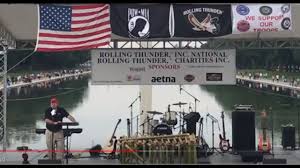 I am a former US spy who managed a false flag operation for the CIA, and have in hand working relationships with the top authors on false flag events including Peter Dale Scott and David Ray Griffin as well as plethora of architects, engineers, and PhD level academics who have dared to challenge the false narratives that are bi-partisan in nature – Dick Cheney led the telling of 935 lies documented by Charles Lewis, first at TruthOut and then in his book 935 Lies: The Future of Truth and the Decline of America’s Moral Integrity (PublicAffairs, 2014), while Barack Obama and the Clinton’s as well as Al Gore have been building on the success of the 9/11 false flag operation by implementing a Federal Emergency Management Agency (FEMA) drill protocol that very deliberately seeks to terrorize citizens by fabricating events in which some people die, but the majority of the deaths are faked. From the Boston Bombing to Sandy Hook to the Orlando Club to Las Vegas, those who seek to undermine our Constitution and deprive us of our gun rights are manipulating the media narrative with impunity, and no one is challenging them.I am also a former Marine and was the second-ranking civilian in Marine Corps Intelligence from 1988-1993, creating the Marine Corps Intelligence Activity under the direction of Col Walter Breede III, USNA ’68.You are ideally suited to lead a national truth campaign against false flag fake news, and I would consider it an honor and a pleasure to support all of you with a new national campaign that calls on the President to sign an executive order forbidding all false flag operations, and to support both the request for a criminal grand jury on 9/11, and a new independent investigation of 9/11 (legislation pending).I live and work two miles from your office. My email is robert.david.steele.vivas@gmail.com and my cell is REDACTED. I am self-sufficient, my offer of assistance is pro bono and unconditional.Very respectfully,Robert David SteeleREDACTED – http://robertdavidsteele.com